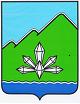 АДМИНИСТРАЦИЯ ДАЛЬНЕГОРСКОГО ГОРОДСКОГО ОКРУГАПРИМОРСКОГО КРАЯПОСТАНОВЛЕНИЕ                                                          г. Дальнегорск                                    № ________О внесении изменений в постановление администрацииДальнегорского округа от 30.08.2016 № 500-па«Об утверждении муниципальной программы «Обеспечение инженерной и дорожной инфраструктуройземельных участков, предназначенных для бесплатногопредоставления многодетным семьям для индивидуальногожилищного строительства на территории Дальнегорского городского округа на 2017-2021 годы»В соответствии с Бюджетным кодексом Российской Федерации, Федеральным законом от 06.10.2003 № 131-ФЗ «Об общих принципах организации местного самоуправления в Российской Федерации», постановлением администрации Дальнегорского городского округа от 25.07.2019 № 578-па «О внесении изменений в постановление администрации Дальнегорского городского округа от 19.07.2018 № 488-па «Об утверждении порядка принятия решений о разработке, реализации и проведении оценки эффективности реализации муниципальных программ администрации Дальнегорского городского округа», руководствуясь Уставом Дальнегорского городского округа, администрация Дальнегорского  городского округаПОСТАНОВЛЯЕТ:1. Внести в постановление администрации Дальнегорского городского округа от 30.08.2016 № 500-па «Об утверждении муниципальной программы «Обеспечение инженерной и дорожной инфраструктурой земельных участков, предназначенных для бесплатного предоставления многодетным семьям для индивидуального жилищного строительства на территории Дальнегорского городского округа на 2017-2021» (с изменениями от 04.05.2017 № 259-па, от 18.09.2017 № 552-па, от 05.02.2018 № 83-па, от 19.07.2018 № 478-па, от 21.03.2019 № 187-па, от 31.12.2019 № 1189-па, от 11.06.2021 № 577-па) следующие изменения:1) в заголовке постановления слова «на 2017-2021 годы» исключить;2) муниципальную программу «Обеспечение инженерной и дорожной инфраструктурой земельных участков, предназначенных для бесплатного предоставления многодетным семьям для индивидуального жилищного строительства на территории Дальнегорского городского округа» изложить в новой редакции, в соответствии с приложением к настоящему постановлению.2. Разместить настоящее постановление на официальном сайте        Дальнегорского городского округа, а также в государственном реестре документов стратегического в системе ГАС «Управление».3. Контроль за исполнением настоящего постановления возложить на заместителя главы администрации Дальнегорского городского округа, курирующего вопросы архитектуры.Глава Дальнегорского        городского округа                                                                                     А.М. Теребилов